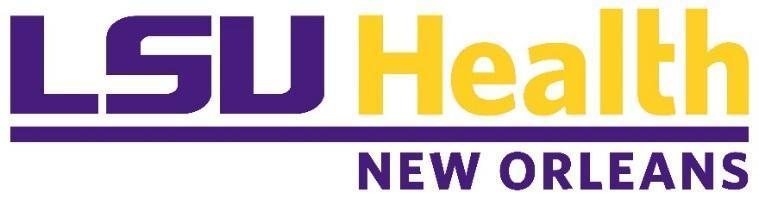 CURRICULUM VITAESHARON S. STANLEY, MDCurrent Title:	Assistant Professor of Clinical Surgery Business Address:			LSU Health – New Orleans					School of Medicine					Department of Surgery2021 Perdido Street, 8th FloorNew Orleans, LA 70112Business Telephone and Fax:				(P): 504-568-4750; (F): 504-568-4633Business email Address:		sstan3@lsuhsc.edu 	Education Undergraduate:	Rutgers University - Rutgers College, New Brunswick, NJ; Bachelor of Arts in Cell Biology and Neuroscience; Minor in Psychology (September 2004-October 2008)Graduate/Medical:	UMDNJ – New Jersey Medical School, Newark, NJ; M.D. (August 2008-May 2012)Internship:	Hofstra Northwell School of Medicine – General Surgery; Manhasset, NY (July 2012-June 2013)Residency:	Hofstra Northwell School of Medicine – General Surgery; Manhasset, NY (July 2013-June 2017)	University of Miami Miller School of Medicine – Plastic Surgery; Miami, FL (July 2017-June 2020)Clinical Fellowships:	Integris Baptist Medical Center – Orthopedic Hand Surgery; Oklahoma City, OK (August 2020-July 2021)Certification: 	American Board of Plastic Surgery, November 2022American Board of Surgery, July 2017Licensure: Louisiana State Board of Medical Examiners, #326438, April 26, 2021 to presentLouisiana Board of Pharmacy, #059780-MD, May 6, 2021 to presentOklahoma State Board of Medical Licensure and Supervision, #35571, June 24, 2020 to presentOklahoma Bureau of Narcotics and Dangerous Drugs, #76689, July 1, 2020 to present Drug Enforcement Agency, #FS9456395, July 1, 2020 to presentAcademic, Professional, and Research Appointments 	Academic Appointment:Assistant Professor of Clinical Surgery, Division of Plastic and Reconstructive Surgery, Department of Surgery, Louisiana State University Health Sciences Center, New Orleans, LA; September 2021 to presentMembership in Professional Organizations: American College of Surgeons, Member, 2021 to present	American Association for Hand Surgery, Candidate Member, 2020 to presentAmerican Society for Surgery of the Hand, Candidate Member, 2018 to presentAwards and Honors:  Louisiana State University-School of Medicine Faculty Assembly Outstanding Mentor Nomination, May 2023University Medical Center New Orleans - Nomination for 2023 UMCNO Physician’s Educator Award, March 27, 2023University Medical Center New Orleans – Patient Shout Out, September 17, 2022  University Medical Center New Orleans – Patient Shout Out, November 19, 2021 University Medical Center New Orleans – Patient Shout Out, October 8, 20211st Place Hofstra Northwell School of Medicine Annual Research Day, Clinical Research, May 20151st Place Resident Case Presentation, Miami Society of Plastic Surgery, May 20191st Place Resident Case Presentation, Miami Society of Plastic Surgery, May 2020TEACHING EXPERIENCE AND RESPONSIBILITIES Formal Course Responsibilities:  Microsurgery Skills Lab for plastic surgery residents, 3 hours per year, 2022Hand and Upper Extremity Plating Course for plastic surgery residents, five hours per year, 2022Hand Anatomy Lab for plastic surgery residents, three hours per year, 2021Departmental/Interdisciplinary Teaching Conferences Plastic Surgery Journal Club: choose 5 current articles from hand and plastic surgery journals and lead monthly journal club discussions among faculty and residents from LSU and Tulane Plastic Surgery Residency programsLSU Plastic Surgery Grand Rounds: Thoracic Outlet Syndrome; February 17, 2023, New Orleans, LATulane Orthopedic Surgery Grand Rounds: Acute Hand Injuries; December 7, 2021, New Orleans, LARESEARCH AND SCHOLARSHIP Journal Publications:Stanley SS, Hoppe IC, Ciminello FS. Pain control following breast augmentation: a qualitative systematic review. Aesthet Surg J. 2012 Nov;32(8):964-62.Stanley S, Chang J, Garg S, Rosca M. Successful Nonoperative Management of Isolated Superior Mesenteric Artery Dissection. Vascular Disease Management. 2015. 12(11): E221-224.Karanetz I, Stanley S, Knobel D, Smith BD, Bastidas N, Beg M, Kasabian AK, Tanna N. Melanoma Extirpation with Immediate Reconstruction: The Oncologic Safety and Cost Savings of Single-Stage Treatment. Plast Reconstr Surg. 2016 Jul;138(1):256-61.Tyrell R, Antia C, Stanley S, Deutsch, GB. Surgical resection of metastatic melanoma in the era of immunotherapy and targeted therapy. Melanoma Management. 2017 Mar; 4(1): 61-68.Stanley SS, Thaller SR. Congenital Cleft Earlobe: Technique for Repair of a Triple-Lobe Type Defect. Journal of Craniofacial Surgery. J Craniofac Surg. 2018 Nov;29(8):2310-2311.CME Presentations:Stanley, S. Review of Peripheral Nerve Injuries of the Upper Extremity. Oral Presentation. 57th Annual Cohn Rives Professorship. New Orleans, LA. March 10, 2023.Stanley, S. Advances in Lower Extremity Limb Salvage. Oral Presentation. Plastic Surgery Grand Rounds. Miami, FL. April, 2020.Stanley, S. Thoracic Outlet Syndrome. Oral Presentation. Hand Surgery Didactics Lecture. Oklahoma City, OK. December, 2020.Stanley, S. Acute Hand Problems. Oral Presentation. Emergency Medicine Didactics Lecture. Oklahoma City, OK. November, 2020.Stanley, S. Chronic Hand Problems. Oral Presentation. Family Medicine Didactics Lecture. Oklahoma City, OK. November, 2020.SERVICE ACTIVITIESUniversity/Institutional Service: UMC Surgical Throughput Committee: member, since January 2023 (improve efficiency of perioperative services)UMC Surgical Executive Committee: member, 2 hours per month, since August 2022 (review data and make decisions regarding operating room policies)UMC Plastic Surgery Service Line Co-director: since July 2022 (represent Plastic Surgery division at University Medical Center)LSU Committee of Women Surgeons: member, since November 2021 (support LSU women surgical faculty, discuss relevant issues)LSU Surgical Interest Group: co-director, since March 2023 (surgical interest group for LSU medical students)Clinical Service: faculty member of the hand and plastic surgery service at University Medical Center - main rotation for integrated plastic surgery residents In-patient service activities: 49 weeks per year, 8 hours per day, since September 2021Clinic coverage: 1 clinic day per week, 8 hours per day Call: hand, microsurgery, and plastic surgery call approximately 7 days per monthAdministrative Responsibilities:Departmental: assist Plastic Surgery Program Director with evaluation of residents during bi-annual performance reviews, formulate plans to help residents improve medical knowledge and/or technical skill; prepare and administer mock oral examinations for senior residents	